                                                                                   155 Northpoint Ave.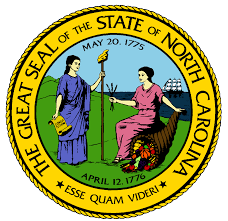 	                                                                                                          Suite 105                                                                                     High Point, NC 27262                                                                                      Phone: (336) 899-7114                                                                                    Fax: (336) 283-0946   			Brittain Academy of North CarolinaRecords Release Request Date: ______ 								Last Grade Completed: ____									Last Year Attended: _______To: ___________________________________________________________ (previous school) ______________________________________________________________ (address, if known)	Please release cumulative, academic and behavior records, as related to the below mentioned student, to Brittain Academy. Your prompt attention to this matter is greatly appreciated. Student Name: __________________________________________________________Date of Birth: ______/______/______                                        Gender:    M     F    (Circle one)SSN: _______-_______-_______Parent/Guardian Signature: ________________________________OFFICE USE ONLY:Date Faxed/Mailed: ___________                                                 Phone: (_____) _____-______Staff Initials: ______________				        Fax: (_____) _____-______